§3360-C.  Requirements and exclusions1.  Compensation.  Compensation may not be paid for any crime unless:A.  The crime was reported to a law enforcement officer within 5 days of the occurrence or discovery of the crime or of the resultant injury; and  [PL 1991, c. 806, §3 (NEW).]B.  The claim was filed with the board within 3 years of the occurrence of the injury or compensable loss, or within 60 days of the discovery of injury or compensable loss, whichever is later.  [PL 2003, c. 243, §4 (AMD).]For purposes of this subsection, an unrestricted report of sexual assault made to the Maine National Guard by a current or former member of the Maine National Guard is a crime reported to a law enforcement officer.[PL 2023, c. 474, §1 (AMD).]2.  Cooperation.  Compensation may not be paid:A.  To any claimant who does not fully cooperate with the board or with the reasonable requests of law enforcement officers or prosecution authorities; or  [PL 1997, c. 378, §6 (AMD).]B.  To or on behalf of any person who violated a criminal law that caused or contributed to the injury or death for which compensation is sought, except when the person was the victim of a criminal homicide and the claimant was not involved in the criminal conduct.  [PL 2017, c. 348, §1 (AMD).][PL 2017, c. 348, §1 (AMD).]3.  Exception.  The board may waive the time requirements of subsection 1 for good cause shown and shall waive the time requirements on behalf of a child or when the claimant is a child and the crime and the claim have been properly reported to law enforcement officers and the board by an adult who becomes aware of the crime and of the compensable injury.[PL 1991, c. 806, §3 (NEW).]SECTION HISTORYPL 1991, c. 806, §3 (NEW). PL 1997, c. 378, §6 (AMD). PL 2003, c. 243, §4 (AMD). PL 2017, c. 348, §1 (AMD). PL 2023, c. 474, §1 (AMD). The State of Maine claims a copyright in its codified statutes. If you intend to republish this material, we require that you include the following disclaimer in your publication:All copyrights and other rights to statutory text are reserved by the State of Maine. The text included in this publication reflects changes made through the First Regular Session and the First Special Session of the131st Maine Legislature and is current through November 1, 2023
                    . The text is subject to change without notice. It is a version that has not been officially certified by the Secretary of State. Refer to the Maine Revised Statutes Annotated and supplements for certified text.
                The Office of the Revisor of Statutes also requests that you send us one copy of any statutory publication you may produce. Our goal is not to restrict publishing activity, but to keep track of who is publishing what, to identify any needless duplication and to preserve the State's copyright rights.PLEASE NOTE: The Revisor's Office cannot perform research for or provide legal advice or interpretation of Maine law to the public. If you need legal assistance, please contact a qualified attorney.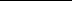 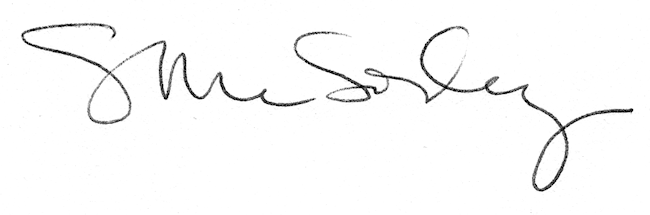 